Topic planning Debden C. of E. Primary AcademyYear:  2018               Term :  Spring                Class:  Minnows                  Year: 1 and 2MathsEnglishScienceTechnologyTechnologyTechnologyTechnologyTime Place Value Graphs Money Multiplication, Division and Fractions Length and Height Consolidation Reading. Daily Phonics.Spelling of tricky words and High Frequency wordsShared reading Individual readingWritingTalk 4 Writing; Poetry; Losing and Finding storiesWarning Stories; Information textsRecountsWeekly GPS activities Speaking & Listening: Role PlayStory tellingCircle TimeLiving Things & HabitatsSTEM activity for Dads-Fri Spring 2 Design Technology: Designing and making our own boatsModels (Islands), Computing:Walking with Dinosaurs (CS)Code-tastic (CS)Design Technology: Designing and making our own boatsModels (Islands), Computing:Walking with Dinosaurs (CS)Code-tastic (CS)Design Technology: Designing and making our own boatsModels (Islands), Computing:Walking with Dinosaurs (CS)Code-tastic (CS)Design Technology: Designing and making our own boatsModels (Islands), Computing:Walking with Dinosaurs (CS)Code-tastic (CS)Other                     R.E.                           R.E.                           R.E.                           R.E.                           R.E.                           R.E.                           R.E.      Circle timePersonal, Social, Health, Education (weekly) Feelings and RelationshipsRight and WrongWe are Explorers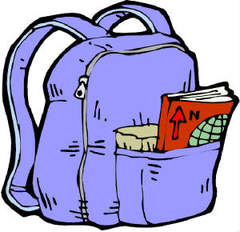 We are ExplorersWe are ExplorersWe are ExplorersWe are ExplorersSpecial times:Special Words and StoriesSpecial times:Special Words and StoriesSpecial times:Special Words and StoriesHistoryGeographyMusicArtArtP.E.Explorers, Boats and Ships Charles DarwinUK, Seas, Oceans & Continents of the World Great Barrier Reef Making and Reading Maps Compass Points Galapagos Islands In The GrooveI Wanna Play in A BandJ.M.W. Turner (Watercolours and Collages) Sculptures, SketchingJ.M.W. Turner (Watercolours and Collages) Sculptures, SketchingGymnasticsSwimming Games-Ball skills, Football/ HockeyDance-KS1 Festival 